FOUR SEASONS HoustonTel: 1 (713) 650-1300 Email: press@fourseasons.com OPENING DATE: April 1982GENERAL MANAGER: Tom SegestaPhysical FeaturesTotal Guest Accommodations: 468Guest rooms: 289Suites: 115Residences: 64Number of Stories: 30Design Aesthetic:The design inspiration is a nod to beautiful big Texas skies featuring warm undertones of dark oak wood, rich saddle leather, and antique brass details. Warm and welcoming, yet fresh and contemporaryInterior Designers:Rottet Studio (guest rooms, spa, fitness centre)SWA Group (pool)Meyer Davis (lobby, Bayou & Bottle, Toro Toro)Location:Located in the heart of Houston’s downtown business and entertainment district, within steps of the city’s top attractionsWalking distance to Discovery Green Park and Green StreetSpaDesign Aesthetic: Richly appointed, contemporary space seamlessly marries style with comfort, creating Houston’s premier wellness experienceDesigners: Rottet StudioNumber of Treatment Rooms: 3, plus a Couple's SuiteAdditional Facilities:His and hers locker roomsSteam roomsRelaxation roomHouston’s top nail barLocated adjacent to the fitness centre and outdoor resort-style poolSignature Treatments:Custom MassageDiningRestaurant: Toro ToroCuisine: Pan-Latin steakhouseSignature Dishes:
    Tomahawk for twoFresh cevicheEmpanadasAnticuchoChurrascoDesigner: Meyer DavisDistinguishing Features:Third floor location features floor-to-ceiling windows with views of bustling downtown HoustonComplimentary valet parking for all restaurant guestsDedicated restaurant elevatorMonthly restaurant events calendarPrivate Dining Room and events space Restaurant: Bayou & BottleCuisine: AmericanSignature Dishes:
    Bayou fried chickenBrisket burgerHandmade guacamoleTexas pecan pie  Indoor Seating: 165, including 16 in the private dining roomOutdoor Seating: 25RecreationOutdoor Pool:Size: 63.6 sq ft / 20 sq mDistinctive Features:
    Oval resort-style pool lined with live oak and palm treesFeatures Brazilian ipê wood deckingFire pit for family gatheringsRelaxing hot tubSoothing water wallTurkish travertine tilePool Deck Café offers a tasty menu for poolside drinks and diningEvents: Available as an outdoor Houston event venue for up to 150 peopleFitness Facilities:Size: 2,500 sq ft / 232.5 sq mSpecial Features:
    Offers the latest in cutting edge exercise equipmentLocated adjacent to the resort-style outdoor pool and pavilionIncludes a beautifully designed fitness class spaceFor Younger GuestsGift for each child at check-inMeeting RoomsSize: 16,522 sq ft / 1,535 sq mLargest Ballroom: 4,816 sq ft / 447 sq mMeet and Feed Capacity: 270Banquet Capacity: 550Outdoor Banquet Capacity: 150Breakout Spaces: 11Private Dining Room Capacity: 125World-Class Meeting and Event Facilities: Warm, moody, and inviting Ballroom with walnut wood paneling, touches of brass and oil rubbed bronze, and rich rug artworkUnique Event Setting: The pool deck can accommodate banquet-style events for up to 150 peoplePRESS CONTACTS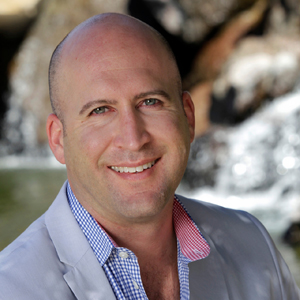 Brad PackerSenior Director of Public Relations and Communications1300 Lamar StreetHoustonUSAbrad.packer@fourseasons.com+1 310 634 2452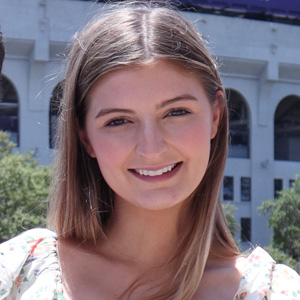 Grace RyanDigital Marketing and Communications Manager1300 Lamar StreetHoustonUSAgrace.ryan@fourseasons.com+1 713 553 5384